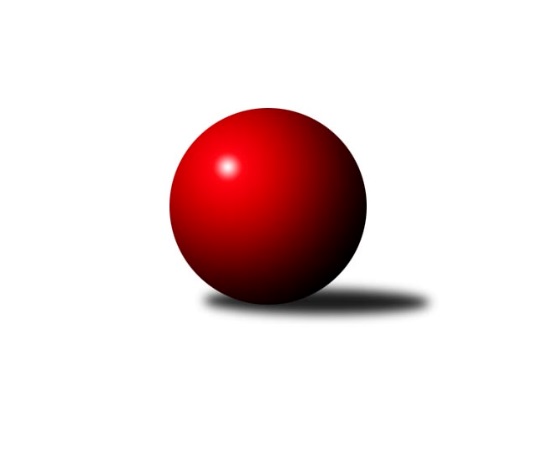 Č.3Ročník 2023/2024	24.5.2024 1. KLZ 2023/2024Statistika 3. kolaTabulka družstev:		družstvo	záp	výh	rem	proh	skore	sety	průměr	body	plné	dorážka	chyby	1.	KK Slovan Rosice	3	3	0	0	19.0 : 5.0 	(46.0 : 26.0)	3551	6	2311	1240	13.3	2.	KK PSJ Jihlava	3	3	0	0	16.0 : 8.0 	(40.5 : 31.5)	3371	6	2216	1155	17	3.	KK Slavia Praha	2	2	0	0	11.0 : 5.0 	(25.0 : 23.0)	3472	4	2287	1185	22	4.	SKK Primátor Náchod A	3	2	0	1	16.0 : 8.0 	(38.0 : 34.0)	3476	4	2309	1167	21.3	5.	TJ Valašské Meziříčí	3	2	0	1	14.0 : 10.0 	(37.5 : 34.5)	3351	4	2230	1121	27.7	6.	KC Zlín	3	0	2	1	10.0 : 14.0 	(34.5 : 37.5)	3297	2	2194	1103	30.7	7.	TJ Centropen Dačice	2	0	1	1	5.0 : 11.0 	(24.5 : 23.5)	3328	1	2233	1095	20.5	8.	TJ Spartak Přerov	3	0	1	2	6.0 : 18.0 	(25.0 : 47.0)	3335	1	2255	1080	33.3	9.	SKK Primátor Náchod B	3	0	0	3	8.0 : 16.0 	(35.5 : 36.5)	3394	0	2275	1119	23.7	10.	KK Vyškov	3	0	0	3	7.0 : 17.0 	(29.5 : 42.5)	3268	0	2223	1045	37Tabulka doma:		družstvo	záp	výh	rem	proh	skore	sety	průměr	body	maximum	minimum	1.	KK Slovan Rosice	2	2	0	0	13.0 : 3.0 	(32.0 : 16.0)	3612	4	3624	3600	2.	KK PSJ Jihlava	2	2	0	0	11.0 : 5.0 	(29.0 : 19.0)	3368	4	3390	3346	3.	SKK Primátor Náchod A	1	1	0	0	7.0 : 1.0 	(12.0 : 12.0)	3429	2	3429	3429	4.	TJ Valašské Meziříčí	1	1	0	0	6.0 : 2.0 	(15.0 : 9.0)	3476	2	3476	3476	5.	KK Slavia Praha	1	1	0	0	5.0 : 3.0 	(10.0 : 14.0)	3474	2	3474	3474	6.	TJ Centropen Dačice	1	0	1	0	4.0 : 4.0 	(12.5 : 11.5)	3308	1	3308	3308	7.	TJ Spartak Přerov	1	0	1	0	4.0 : 4.0 	(11.0 : 13.0)	3312	1	3312	3312	8.	KC Zlín	1	0	0	1	2.0 : 6.0 	(10.0 : 14.0)	3329	0	3329	3329	9.	SKK Primátor Náchod B	2	0	0	2	5.0 : 11.0 	(21.5 : 26.5)	3341	0	3360	3322	10.	KK Vyškov	2	0	0	2	4.0 : 12.0 	(18.5 : 29.5)	3300	0	3316	3283Tabulka venku:		družstvo	záp	výh	rem	proh	skore	sety	průměr	body	maximum	minimum	1.	KK Slavia Praha	1	1	0	0	6.0 : 2.0 	(15.0 : 9.0)	3470	2	3470	3470	2.	KK Slovan Rosice	1	1	0	0	6.0 : 2.0 	(14.0 : 10.0)	3489	2	3489	3489	3.	KK PSJ Jihlava	1	1	0	0	5.0 : 3.0 	(11.5 : 12.5)	3373	2	3373	3373	4.	SKK Primátor Náchod A	2	1	0	1	9.0 : 7.0 	(26.0 : 22.0)	3486	2	3504	3467	5.	KC Zlín	2	0	2	0	8.0 : 8.0 	(24.5 : 23.5)	3281	2	3287	3275	6.	TJ Valašské Meziříčí	2	1	0	1	8.0 : 8.0 	(22.5 : 25.5)	3289	2	3323	3255	7.	SKK Primátor Náchod B	1	0	0	1	3.0 : 5.0 	(14.0 : 10.0)	3447	0	3447	3447	8.	KK Vyškov	1	0	0	1	3.0 : 5.0 	(11.0 : 13.0)	3236	0	3236	3236	9.	TJ Centropen Dačice	1	0	0	1	1.0 : 7.0 	(12.0 : 12.0)	3348	0	3348	3348	10.	TJ Spartak Přerov	2	0	0	2	2.0 : 14.0 	(14.0 : 34.0)	3347	0	3350	3344Tabulka podzimní části:		družstvo	záp	výh	rem	proh	skore	sety	průměr	body	doma	venku	1.	KK Slovan Rosice	3	3	0	0	19.0 : 5.0 	(46.0 : 26.0)	3551	6 	2 	0 	0 	1 	0 	0	2.	KK PSJ Jihlava	3	3	0	0	16.0 : 8.0 	(40.5 : 31.5)	3371	6 	2 	0 	0 	1 	0 	0	3.	KK Slavia Praha	2	2	0	0	11.0 : 5.0 	(25.0 : 23.0)	3472	4 	1 	0 	0 	1 	0 	0	4.	SKK Primátor Náchod A	3	2	0	1	16.0 : 8.0 	(38.0 : 34.0)	3476	4 	1 	0 	0 	1 	0 	1	5.	TJ Valašské Meziříčí	3	2	0	1	14.0 : 10.0 	(37.5 : 34.5)	3351	4 	1 	0 	0 	1 	0 	1	6.	KC Zlín	3	0	2	1	10.0 : 14.0 	(34.5 : 37.5)	3297	2 	0 	0 	1 	0 	2 	0	7.	TJ Centropen Dačice	2	0	1	1	5.0 : 11.0 	(24.5 : 23.5)	3328	1 	0 	1 	0 	0 	0 	1	8.	TJ Spartak Přerov	3	0	1	2	6.0 : 18.0 	(25.0 : 47.0)	3335	1 	0 	1 	0 	0 	0 	2	9.	SKK Primátor Náchod B	3	0	0	3	8.0 : 16.0 	(35.5 : 36.5)	3394	0 	0 	0 	2 	0 	0 	1	10.	KK Vyškov	3	0	0	3	7.0 : 17.0 	(29.5 : 42.5)	3268	0 	0 	0 	2 	0 	0 	1Tabulka jarní části:		družstvo	záp	výh	rem	proh	skore	sety	průměr	body	doma	venku	1.	KK Slavia Praha	0	0	0	0	0.0 : 0.0 	(0.0 : 0.0)	0	0 	0 	0 	0 	0 	0 	0 	2.	KC Zlín	0	0	0	0	0.0 : 0.0 	(0.0 : 0.0)	0	0 	0 	0 	0 	0 	0 	0 	3.	KK PSJ Jihlava	0	0	0	0	0.0 : 0.0 	(0.0 : 0.0)	0	0 	0 	0 	0 	0 	0 	0 	4.	SKK Primátor Náchod A	0	0	0	0	0.0 : 0.0 	(0.0 : 0.0)	0	0 	0 	0 	0 	0 	0 	0 	5.	TJ Spartak Přerov	0	0	0	0	0.0 : 0.0 	(0.0 : 0.0)	0	0 	0 	0 	0 	0 	0 	0 	6.	TJ Centropen Dačice	0	0	0	0	0.0 : 0.0 	(0.0 : 0.0)	0	0 	0 	0 	0 	0 	0 	0 	7.	SKK Primátor Náchod B	0	0	0	0	0.0 : 0.0 	(0.0 : 0.0)	0	0 	0 	0 	0 	0 	0 	0 	8.	KK Vyškov	0	0	0	0	0.0 : 0.0 	(0.0 : 0.0)	0	0 	0 	0 	0 	0 	0 	0 	9.	KK Slovan Rosice	0	0	0	0	0.0 : 0.0 	(0.0 : 0.0)	0	0 	0 	0 	0 	0 	0 	0 	10.	TJ Valašské Meziříčí	0	0	0	0	0.0 : 0.0 	(0.0 : 0.0)	0	0 	0 	0 	0 	0 	0 	0 Zisk bodů pro družstvo:		jméno hráče	družstvo	body	zápasy	v %	dílčí body	sety	v %	1.	Kamila Jirsová 	KK PSJ Jihlava 	3	/	3	(100%)	11	/	12	(92%)	2.	Zuzana Honcová 	KK Vyškov 	3	/	3	(100%)	10	/	12	(83%)	3.	Lenka Nováčková 	KC Zlín 	3	/	3	(100%)	9	/	12	(75%)	4.	Alena Kantnerová 	KK Slovan Rosice 	3	/	3	(100%)	9	/	12	(75%)	5.	Klára Tobolová 	TJ Valašské Meziříčí 	3	/	3	(100%)	9	/	12	(75%)	6.	Jana Braunová 	KK PSJ Jihlava 	3	/	3	(100%)	8	/	12	(67%)	7.	Martina Hrdinová 	SKK Primátor Náchod A 	3	/	3	(100%)	8	/	12	(67%)	8.	Natálie Bínová 	KK Slovan Rosice 	3	/	3	(100%)	7	/	12	(58%)	9.	Barbora Bártková 	TJ Valašské Meziříčí 	2	/	2	(100%)	6.5	/	8	(81%)	10.	Lucie Vaverková 	KK Slovan Rosice 	2	/	2	(100%)	6.5	/	8	(81%)	11.	Linda Lidman 	KK Slavia Praha 	2	/	2	(100%)	6	/	8	(75%)	12.	Petra Šustková 	KC Zlín 	2	/	2	(100%)	6	/	8	(75%)	13.	Vladimíra Malinská 	KK Slavia Praha 	2	/	2	(100%)	6	/	8	(75%)	14.	Nina Brožková 	SKK Primátor Náchod A 	2	/	2	(100%)	5	/	8	(63%)	15.	Jana Vejmolová 	KK Vyškov 	2	/	3	(67%)	9	/	12	(75%)	16.	Simona Koutníková 	KK Slovan Rosice 	2	/	3	(67%)	9	/	12	(75%)	17.	Kamila Dvořáková 	KK PSJ Jihlava 	2	/	3	(67%)	8.5	/	12	(71%)	18.	Veronika Kábrtová 	SKK Primátor Náchod B 	2	/	3	(67%)	8	/	12	(67%)	19.	Barbora Janyšková 	KK Slovan Rosice 	2	/	3	(67%)	7.5	/	12	(63%)	20.	Barbora Lokvencová 	SKK Primátor Náchod B 	2	/	3	(67%)	7	/	12	(58%)	21.	Michaela Provazníková 	TJ Valašské Meziříčí 	2	/	3	(67%)	7	/	12	(58%)	22.	Adéla Víšová 	SKK Primátor Náchod B 	2	/	3	(67%)	7	/	12	(58%)	23.	Bohdana Jankových 	KC Zlín 	2	/	3	(67%)	6.5	/	12	(54%)	24.	Zuzana Machalová 	TJ Spartak Přerov 	2	/	3	(67%)	5.5	/	12	(46%)	25.	Šárka Majerová 	SKK Primátor Náchod A 	2	/	3	(67%)	5	/	12	(42%)	26.	Tereza Divílková 	KC Zlín 	2	/	3	(67%)	5	/	12	(42%)	27.	Kristýna Pavelková 	TJ Valašské Meziříčí 	1	/	1	(100%)	4	/	4	(100%)	28.	Šárka Dvořáková 	TJ Centropen Dačice 	1	/	1	(100%)	3	/	4	(75%)	29.	Karoline Utikalová 	KK Slavia Praha 	1	/	1	(100%)	3	/	4	(75%)	30.	Šárka Nováková 	TJ Spartak Přerov 	1	/	1	(100%)	3	/	4	(75%)	31.	Eliška Boučková 	SKK Primátor Náchod A 	1	/	1	(100%)	3	/	4	(75%)	32.	Anna Škařupová 	TJ Spartak Přerov 	1	/	1	(100%)	3	/	4	(75%)	33.	Petra Mertlová 	TJ Centropen Dačice 	1	/	1	(100%)	3	/	4	(75%)	34.	Michaela Kučerová 	KK Slavia Praha 	1	/	1	(100%)	2.5	/	4	(63%)	35.	Tereza Křížová 	TJ Centropen Dačice 	1	/	2	(50%)	6	/	8	(75%)	36.	Tereza Bendová 	SKK Primátor Náchod B 	1	/	2	(50%)	5.5	/	8	(69%)	37.	Aneta Cvejnová 	SKK Primátor Náchod A 	1	/	2	(50%)	5	/	8	(63%)	38.	Michaela Bagári 	KC Zlín 	1	/	2	(50%)	5	/	8	(63%)	39.	Karolína Derahová 	KK PSJ Jihlava 	1	/	2	(50%)	5	/	8	(63%)	40.	Petra Fürstová 	KK PSJ Jihlava 	1	/	2	(50%)	4	/	8	(50%)	41.	Anna Štraufová 	KK Slovan Rosice 	1	/	2	(50%)	4	/	8	(50%)	42.	Vlasta Kohoutová 	KK Slavia Praha 	1	/	2	(50%)	3.5	/	8	(44%)	43.	Veronika Horková 	TJ Valašské Meziříčí 	1	/	2	(50%)	3	/	8	(38%)	44.	Kateřina Majerová 	SKK Primátor Náchod A 	1	/	3	(33%)	6	/	12	(50%)	45.	Nikola Tobolová 	TJ Valašské Meziříčí 	1	/	3	(33%)	5	/	12	(42%)	46.	Pavla Fialová 	KK Vyškov 	1	/	3	(33%)	4.5	/	12	(38%)	47.	Nikola Portyšová 	SKK Primátor Náchod A 	1	/	3	(33%)	4	/	12	(33%)	48.	Lucie Slavíková 	SKK Primátor Náchod B 	1	/	3	(33%)	4	/	12	(33%)	49.	Simona Koreňová 	KK Vyškov 	1	/	3	(33%)	3	/	12	(25%)	50.	Lenka Concepción 	TJ Centropen Dačice 	0	/	1	(0%)	2	/	4	(50%)	51.	Veronika Brtníková 	TJ Centropen Dačice 	0	/	1	(0%)	2	/	4	(50%)	52.	Martina Kállaiová 	TJ Spartak Přerov 	0	/	1	(0%)	1.5	/	4	(38%)	53.	Tereza Kroupová 	SKK Primátor Náchod B 	0	/	1	(0%)	1	/	4	(25%)	54.	Monika Maláková 	KK Vyškov 	0	/	1	(0%)	1	/	4	(25%)	55.	Eliška Novotná 	KC Zlín 	0	/	1	(0%)	1	/	4	(25%)	56.	Naděžda Dobešová 	KK Slovan Rosice 	0	/	1	(0%)	1	/	4	(25%)	57.	Michaela Matlachová 	KC Zlín 	0	/	1	(0%)	1	/	4	(25%)	58.	Dana Adamů 	SKK Primátor Náchod B 	0	/	1	(0%)	1	/	4	(25%)	59.	Andrea Prouzová 	SKK Primátor Náchod B 	0	/	1	(0%)	1	/	4	(25%)	60.	Kristýna Juráková 	KK Slavia Praha 	0	/	1	(0%)	1	/	4	(25%)	61.	Zuzana Štěrbová 	KK Vyškov 	0	/	1	(0%)	0.5	/	4	(13%)	62.	Andrea Juříčková 	TJ Valašské Meziříčí 	0	/	1	(0%)	0	/	4	(0%)	63.	Natálie Trochtová 	KC Zlín 	0	/	1	(0%)	0	/	4	(0%)	64.	Klára Křížová 	TJ Centropen Dačice 	0	/	2	(0%)	3.5	/	8	(44%)	65.	Eva Rosendorfská 	KK PSJ Jihlava 	0	/	2	(0%)	3	/	8	(38%)	66.	Markéta Vlčková 	TJ Valašské Meziříčí 	0	/	2	(0%)	3	/	8	(38%)	67.	Adriana Svobodová 	TJ Spartak Přerov 	0	/	2	(0%)	2	/	8	(25%)	68.	Helena Gruszková 	KK Slavia Praha 	0	/	2	(0%)	2	/	8	(25%)	69.	Iva Molová 	TJ Centropen Dačice 	0	/	2	(0%)	2	/	8	(25%)	70.	Lucie Trávníčková 	KK Vyškov 	0	/	2	(0%)	1.5	/	8	(19%)	71.	Marta Zavřelová 	KC Zlín 	0	/	2	(0%)	1	/	8	(13%)	72.	Martina Melchertová 	KK PSJ Jihlava 	0	/	2	(0%)	1	/	8	(13%)	73.	Michaela Beňová 	TJ Spartak Přerov 	0	/	2	(0%)	1	/	8	(13%)	74.	Lenka Hrdinová 	KK Vyškov 	0	/	2	(0%)	0	/	8	(0%)	75.	Soňa Ženčáková 	TJ Spartak Přerov 	0	/	3	(0%)	4.5	/	12	(38%)	76.	Monika Pavelková 	TJ Spartak Přerov 	0	/	3	(0%)	2.5	/	12	(21%)Průměry na kuželnách:		kuželna	průměr	plné	dorážka	chyby	výkon na hráče	1.	KK Slovan Rosice, 1-4	3518	2340	1177	25.0	(586.3)	2.	SK Žižkov Praha, 1-4	3460	2301	1159	19.5	(576.8)	3.	TJ Valašské Meziříčí, 1-4	3413	2256	1157	24.0	(568.8)	4.	Otrokovice, 1-4	3409	2237	1172	19.0	(568.2)	5.	SKK Nachod, 1-4	3383	2254	1128	21.2	(563.9)	6.	TJ Centropen Dačice, 1-4	3355	2249	1105	26.8	(559.2)	7.	KK Vyškov, 1-4	3348	2241	1106	30.5	(558.0)	8.	KK PSJ Jihlava, 1-4	3306	2218	1088	27.0	(551.1)	9.	TJ Spartak Přerov, 1-4	3293	2182	1111	26.5	(548.9)Nejlepší výkony na kuželnách:KK Slovan Rosice, 1-4KK Slovan Rosice	3624	1. kolo	Natálie Bínová 	KK Slovan Rosice	655	3. koloKK Slovan Rosice	3600	3. kolo	Natálie Bínová 	KK Slovan Rosice	644	1. koloSKK Primátor Náchod A	3504	3. kolo	Alena Kantnerová 	KK Slovan Rosice	639	1. koloTJ Spartak Přerov	3344	1. kolo	Lucie Vaverková 	KK Slovan Rosice	623	3. kolo		. kolo	Kateřina Majerová 	SKK Primátor Náchod A	607	3. kolo		. kolo	Anna Štraufová 	KK Slovan Rosice	602	1. kolo		. kolo	Alena Kantnerová 	KK Slovan Rosice	596	3. kolo		. kolo	Nina Brožková 	SKK Primátor Náchod A	595	3. kolo		. kolo	Barbora Janyšková 	KK Slovan Rosice	592	3. kolo		. kolo	Adriana Svobodová 	TJ Spartak Přerov	591	1. koloSK Žižkov Praha, 1-4KK Slavia Praha	3474	2. kolo	Barbora Lokvencová 	SKK Primátor Náchod B	627	2. koloSKK Primátor Náchod B	3447	2. kolo	Vlasta Kohoutová 	KK Slavia Praha	616	2. kolo		. kolo	Linda Lidman 	KK Slavia Praha	613	2. kolo		. kolo	Helena Gruszková 	KK Slavia Praha	605	2. kolo		. kolo	Lucie Slavíková 	SKK Primátor Náchod B	598	2. kolo		. kolo	Veronika Kábrtová 	SKK Primátor Náchod B	590	2. kolo		. kolo	Adéla Víšová 	SKK Primátor Náchod B	570	2. kolo		. kolo	Vladimíra Malinská 	KK Slavia Praha	566	2. kolo		. kolo	Karoline Utikalová 	KK Slavia Praha	564	2. kolo		. kolo	Tereza Bendová 	SKK Primátor Náchod B	558	2. koloTJ Valašské Meziříčí, 1-4TJ Valašské Meziříčí	3476	2. kolo	Michaela Provazníková 	TJ Valašské Meziříčí	614	2. koloTJ Spartak Přerov	3350	2. kolo	Zuzana Machalová 	TJ Spartak Přerov	606	2. kolo		. kolo	Barbora Bártková 	TJ Valašské Meziříčí	593	2. kolo		. kolo	Anna Škařupová 	TJ Spartak Přerov	586	2. kolo		. kolo	Nikola Tobolová 	TJ Valašské Meziříčí	586	2. kolo		. kolo	Markéta Vlčková 	TJ Valašské Meziříčí	567	2. kolo		. kolo	Klára Tobolová 	TJ Valašské Meziříčí	560	2. kolo		. kolo	Veronika Horková 	TJ Valašské Meziříčí	556	2. kolo		. kolo	Monika Pavelková 	TJ Spartak Přerov	555	2. kolo		. kolo	Adriana Svobodová 	TJ Spartak Přerov	551	2. koloOtrokovice, 1-4KK Slovan Rosice	3489	2. kolo	Natálie Bínová 	KK Slovan Rosice	613	2. koloKC Zlín	3329	2. kolo	Naděžda Dobešová 	KK Slovan Rosice	605	2. kolo		. kolo	Alena Kantnerová 	KK Slovan Rosice	597	2. kolo		. kolo	Michaela Bagári 	KC Zlín	595	2. kolo		. kolo	Michaela Matlachová 	KC Zlín	577	2. kolo		. kolo	Bohdana Jankových 	KC Zlín	576	2. kolo		. kolo	Simona Koutníková 	KK Slovan Rosice	576	2. kolo		. kolo	Barbora Janyšková 	KK Slovan Rosice	561	2. kolo		. kolo	Lenka Nováčková 	KC Zlín	557	2. kolo		. kolo	Tereza Divílková 	KC Zlín	553	2. koloSKK Nachod, 1-4SKK Primátor Náchod A	3467	1. kolo	Šárka Dvořáková 	TJ Centropen Dačice	601	2. koloSKK Primátor Náchod A	3429	2. kolo	Aneta Cvejnová 	SKK Primátor Náchod A	601	1. koloKK PSJ Jihlava	3373	3. kolo	Kamila Jirsová 	KK PSJ Jihlava	599	3. koloSKK Primátor Náchod B	3360	3. kolo	Jana Braunová 	KK PSJ Jihlava	598	3. koloTJ Centropen Dačice	3348	2. kolo	Kateřina Majerová 	SKK Primátor Náchod A	598	2. koloSKK Primátor Náchod B	3322	1. kolo	Eliška Boučková 	SKK Primátor Náchod A	598	1. kolo		. kolo	Veronika Kábrtová 	SKK Primátor Náchod B	594	1. kolo		. kolo	Andrea Prouzová 	SKK Primátor Náchod B	591	3. kolo		. kolo	Adéla Víšová 	SKK Primátor Náchod B	591	3. kolo		. kolo	Nikola Portyšová 	SKK Primátor Náchod A	587	1. koloTJ Centropen Dačice, 1-4TJ Centropen Dačice	3413	3. kolo	Linda Lidman 	KK Slavia Praha	593	3. koloKK Slavia Praha	3412	3. kolo	Vlasta Kohoutová 	KK Slavia Praha	588	3. koloTJ Centropen Dačice	3308	1. kolo	Klára Křížová 	TJ Centropen Dačice	587	3. koloKC Zlín	3287	1. kolo	Petra Mertlová 	TJ Centropen Dačice	584	3. kolo		. kolo	Tereza Křížová 	TJ Centropen Dačice	582	1. kolo		. kolo	Iva Molová 	TJ Centropen Dačice	580	3. kolo		. kolo	Helena Gruszková 	KK Slavia Praha	578	3. kolo		. kolo	Šárka Marková 	KK Slavia Praha	578	3. kolo		. kolo	Bohdana Jankových 	KC Zlín	574	1. kolo		. kolo	Petra Šustková 	KC Zlín	567	1. koloKK Vyškov, 1-4KK Slavia Praha	3470	1. kolo	Linda Lidman 	KK Slavia Praha	602	1. koloTJ Valašské Meziříčí	3323	3. kolo	Klára Tobolová 	TJ Valašské Meziříčí	600	3. koloKK Vyškov	3316	1. kolo	Jana Vejmolová 	KK Vyškov	596	1. koloKK Vyškov	3283	3. kolo	Vlasta Kohoutová 	KK Slavia Praha	590	1. kolo		. kolo	Zuzana Honcová 	KK Vyškov	589	3. kolo		. kolo	Zuzana Honcová 	KK Vyškov	583	1. kolo		. kolo	Jana Vejmolová 	KK Vyškov	580	3. kolo		. kolo	Vladimíra Malinská 	KK Slavia Praha	578	1. kolo		. kolo	Helena Gruszková 	KK Slavia Praha	574	1. kolo		. kolo	Kristýna Pavelková 	TJ Valašské Meziříčí	570	3. koloKK PSJ Jihlava, 1-4KK PSJ Jihlava	3390	1. kolo	Zuzana Honcová 	KK Vyškov	597	2. koloKK PSJ Jihlava	3346	2. kolo	Kamila Jirsová 	KK PSJ Jihlava	590	2. koloTJ Valašské Meziříčí	3255	1. kolo	Jana Braunová 	KK PSJ Jihlava	578	1. koloKK Vyškov	3236	2. kolo	Klára Tobolová 	TJ Valašské Meziříčí	577	1. kolo		. kolo	Jana Braunová 	KK PSJ Jihlava	576	2. kolo		. kolo	Kamila Dvořáková 	KK PSJ Jihlava	574	1. kolo		. kolo	Martina Melchertová 	KK PSJ Jihlava	571	1. kolo		. kolo	Kamila Dvořáková 	KK PSJ Jihlava	568	2. kolo		. kolo	Petra Fürstová 	KK PSJ Jihlava	565	1. kolo		. kolo	Kamila Jirsová 	KK PSJ Jihlava	562	1. koloTJ Spartak Přerov, 1-4TJ Spartak Přerov	3312	3. kolo	Tereza Divílková 	KC Zlín	591	3. koloKC Zlín	3275	3. kolo	Šárka Nováková 	TJ Spartak Přerov	589	3. kolo		. kolo	Anna Škařupová 	TJ Spartak Přerov	562	3. kolo		. kolo	Zuzana Machalová 	TJ Spartak Přerov	559	3. kolo		. kolo	Michaela Bagári 	KC Zlín	558	3. kolo		. kolo	Bohdana Jankových 	KC Zlín	557	3. kolo		. kolo	Soňa Ženčáková 	TJ Spartak Přerov	546	3. kolo		. kolo	Lenka Nováčková 	KC Zlín	544	3. kolo		. kolo	Adriana Svobodová 	TJ Spartak Přerov	534	3. kolo		. kolo	Petra Šustková 	KC Zlín	532	3. koloČetnost výsledků:	8.0 : 0.0	1x	7.0 : 1.0	1x	6.0 : 2.0	2x	5.0 : 3.0	4x	4.0 : 4.0	2x	3.0 : 5.0	1x	2.0 : 6.0	4x